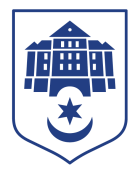 Тернопільська міська рада восьмого скликанняПротокол №16позапланового засідання виконавчого комітету міської ради15.03.2022				Початок засідання									12.00Головуючий: Надал Сергій.Присутні на засіданні : Гірчак Ігор, Дідич Володимир, Корнутяк Володимир, Крисоватий Ігор, Кузьма Ольга, Надал Сергій, Стемковський Владислав, Татарин Богдан, Туткалюк Ольга, Хімейчук Іван. Відсутні на засіданні: Осадця Сергій, Остапчук Вікторія, Солтис Віктор, Якимчук Петро.Кворум є – 10 членів виконавчого комітету. СЛУХАЛИ: Про надання дозволу на поховання померлих;Про звільнення від орендної плати.ДОПОВІДАЛИ: Стемковський Владислав, Крисоватий Ігор.ГОЛОСУВАННЯ: за – 10, проти – 0, утримались – 0.ВИРІШИЛИ: рішення № 244, №245 додаються.	Міський голова 							Сергій НАДАЛІрина Чорній 0674472610